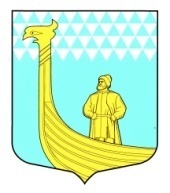 СОВЕТ ДЕПУТАТОВМУНИЦИПАЛЬНОГО ОБРАЗОВАНИЯВЫНДИНООСТРОВСКОЕ СЕЛЬСКОЕ ПОСЕЛЕНИЕВолховского муниципального районаЛенинградской областиТретьего созываРЕШЕНИЕ28.08.2018 года                                                                     №  26О внесении изменений в Положения о порядке  предоставления жилых помещений специализированного муниципального жилищного фонда МО Вындиноостровское сельское поселение Волховского муниципального района Ленинградской области, утвержденное Решением совета депутатов МО Вындиноостровское сельское поселение от 15.05.2018 № 16                       Рассмотрев отрицательное заключение Волховской городской прокуратуры от _ № 22-46-2018, в целях приведения нормативно правовых актов в соответствие с законодательством Российской Федерации, руководствуясь Уставом МО Вындиноостровское сельское поселение Волховского муниципального района Ленинградской области, Советом депутатов МО Вындиноостровское сельское поселение  Волховского муниципального района Ленинградской области принято  РЕШЕНИЕ: 1. Внести в Положение о порядке предоставления жилых помещений специализированного муниципального жилищного фонда муниципального образования Вындиноостровское сельское поселение Волховского муниципального района Ленинградской области, утвержденное Решением совета депутатов МО Вындиноостровское сельское поселение от 15.05.2018 № 16 (далее – Положение) следующие изменения:1.1. Пункт 1.1. настоящего Положения изложить в новой редакции: «Муниципальный специализированный жилищный фонд (далее - специализированный жилищный фонд) - совокупность предназначенных для проживания отдельных категорий граждан и предоставляемых по правилам раздела IV Жилищного Кодекса и нормативно-правовыми актами органов местного самоуправления Вындиноостровского сельского поселения, жилых помещений муниципального жилищного фонда.»;1.2. В пункт 1.3. настоящего Положения добавить абзац 8 следующего содержания: «Отказ в отнесении жилого помещения к определенному виду специализированного жилищного фонда допускается в случае несоответствия жилого помещения требованиям, предъявляемым к этому виду жилых помещений»;1.3. Пункт 3.3. настоящего Положения изложить в новой редакции: «3.3. Решение о предоставлении служебных жилых помещений принимается на заседании жилищной комиссии Вындиноостровского сельского поселения на основании:ходатайства органа местного самоуправления, руководителя  муниципального учреждения, предприятия на имя главы администрации муниципального образования Вындиноостровское сельское поселение;письменного заявления лица, претендующего на получение служебного жилого помещения на имя главы администрации сельского  поселения.К заявлению прилагаются следующие документы:справка о составе семьи;копии документов, удостоверяющих личность, а также документов, подтверждающих, степень родства членов семьи (свидетельства о рождении, о заключении либо расторжении брака и др.);документы, подтверждающие отсутствие или наличие жилых помещений, принадлежащих на праве собственности на территории  Вындиноостровского сельского поселения  заявителю и членам его семьи;письменное согласие всех членов семьи на вселение в служебное жилое помещение и обязательство освободить его по истечении  срока действия договора найма служебного жилого помещения;при необходимости - иные  документы, относящиеся к решению данного вопроса.Срок рассмотрения документов - 30 дней со дня поступления в администрацию Вындиноостровского сельского поселения.О принятом решении сообщается гражданам в письменной форме в течение 10 дней со дня его принятия.Гражданам, которые не относятся к категориям граждан, указанные в пункте 3.1. настоящего Положения, которым могут быть предоставлены служебные жилые помещения специализированного жилищного фонда может быть отказано в предоставлении служебного жилого помещения. Заявитель вправе не представлять документы, предусмотренные абзацем 7  настоящего пункта.Для рассмотрения заявления администрация поселения запрашивает указанные документы (их копии или содержащиеся в них сведения) в порядке межведомственного информационного взаимодействия, если они не были представлены заявителем по собственной инициативе».2. Настоящее решение   подлежит размещению на официальном сайте  МО Вындиноостровское сельское поселение в сети Интернет.3. Контроль за исполнением решения возложить на постоянную депутатскую комиссию  по вопросам  по жилищно-коммунальному хозяйству, строительству и благоустройству. Глава  МО Вындиноостровское сельское поселение                        Сенюшкин А.А.                                                                                                                       